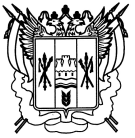 Российская ФедерацияРостовская областьЗаветинский районмуниципальное  образование «Заветинское сельское поселение»Администрация Заветинского сельского поселенияРаспоряжение№ 7025.12.2023                                                                                  с.ЗаветноеС целью недопущения составления неофициальной отчетности и использования поддельных документов в Администрации Заветинского сельского поселения, в соответствии со ст.13.3 Федерального закона от 25.12.2008г № 273-ФЗ «О противодействии коррупции»:1. Установить персональную ответственность работников Администрации Заветинского сельского поселения за составление неофициальной отчетности и использование поддельных документов, в чьи должностные обязанности входит подготовка, составление, представление, направление отчетности и иных документов Администрации Заветинского сельского поселения. 2. Постоянное проведение проверок на предмет подлинности документов возлагается на лицо, ответственное за работу по профилактике коррупционных и иных правонарушений.3. При проведении проверок учитывать, что подлинность документов устанавливается путем проверки реальности имеющихся в них подписей должностных лиц и соответствия документов датам отражения в них операций, информации, фактов. При чтении документов, после установления их подлинности, проверять документы по существу, то есть с точки зрения достоверности, законности отраженных в них хозяйственных операций, информации, фактах. Достоверность операций, зафиксированных в документах, проверяется изучением этих и взаимосвязанных с ним документов, опросом соответствующих должностных лиц, осмотром объекта в натуре. Законность отраженных в документах операций устанавливается путем проверки их соответствия действующему законодательству. 4. При выявлении фактов использования поддельных документов незамедлительно информировать главу Администрации Заветинского сельского поселения.5. Распоряжение вступает в силу со дня его официального обнародования.6. Контроль за выполнением распоряжения оставляю за собой. Глава АдминистрацииЗаветинского сельского поселения                              С.И.Бондаренко О мерах по недопущению составления  неофициальной  отчетности и   использования поддельных  документов  в Администрации Заветинского сельского поселения